ÚRAD PRÁCE, SOCIÁLNYCH VECÍ A RODINY  KOŠICE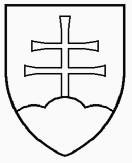                          Odbor sociálnych vecí a rodiny         Oddelenie sociálnoprávnej ochrany a sociálnej kurately          Staničné námestie č. 9, 042 11 KošicePlán vykonávania opatrení sociálnoprávnej ochrany detía sociálnej kurately pre územný obvod Úradu práce, sociálnych vecí a rodiny Košice na rok 2022Úrad práce, sociálnych vecí a rodiny Košice na základe schválenej priority  Ústredím práce, sociálnych vecí a rodiny Bratislava na rok 2022, vypracoval plán vykonávania opatrení podľa § 73 ods. 2 písm. e) bod 10 zákona číslo 305/2005 Z. z.  o sociálnoprávnej ochrane detí a o sociálnej kuratele a o zmene a doplnení niektorých zákonov v znení neskorších predpisov ( ďalej len ,, zákon č. 305/2005 Z.z. “ ). Podrobné podmienky a postup schvaľovania projektov na zabezpečenie vykonávania opatrení a výzvy na podávanie projektov úrad zverejní na webovej stránke úradu do 30 dní po doručení rozpočtového opatrenia Ústredia práce, sociálnych vecí a rodiny Bratislava.   Schválená priorita na rok 2022:Odborné metódy na prispôsobenie sa novej situácii v prirodzenom rodinnom prostredí alebo náhradnom rodinnom prostredíOdborné metódy na úpravu rodinných a sociálnych pomerov dieťaťaVýchovný skupinový program alebo sociálny skupinový program vykonávaný ambulantnou formou, celodennou formou alebo pobytovou formou, za účasti rodičov alebo osôb, ktoré sa o dieťa osobne starajúSpôsob realizácie plánu zabezpečenia vykonávania opatrení SPODaSK:  vypracovanie a zverejnenie výziev pre akreditované subjekty a sociálnych pracovníkov vykonávajúcich samostatnú prax sociálneho pracovníka na podávanie projektov na zabezpečenie  plnenia priorít v oblasti SPODaSK na webovej stránke ÚPSVaR KošiceT: Február - Marec 2022posúdenie a výber projektov podaných akreditovanými subjektmi a sociálnymi pracovníkmi vykonávajúcimi samostatnú prax sociálneho pracovníka, príprava, vypracovanie a uzatvorenie zmlúv o poskytnutí finančného príspevku na zabezpečovanie priorít v roku 2022 v oblasti SPODaSK s úspešnými akreditovanými subjektmi, alebo sociálnymi pracovníkmi vykonávajúcimi samostatnú prax sociálneho pracovníka.   									T: Február - Marec 2022- realizácia priorít a ich vyhodnotenie 				T: Apríl  - December 2022Ing. Michal Michalov, MBA, LL.M, MSc.           								  riaditeľ úradu Košice